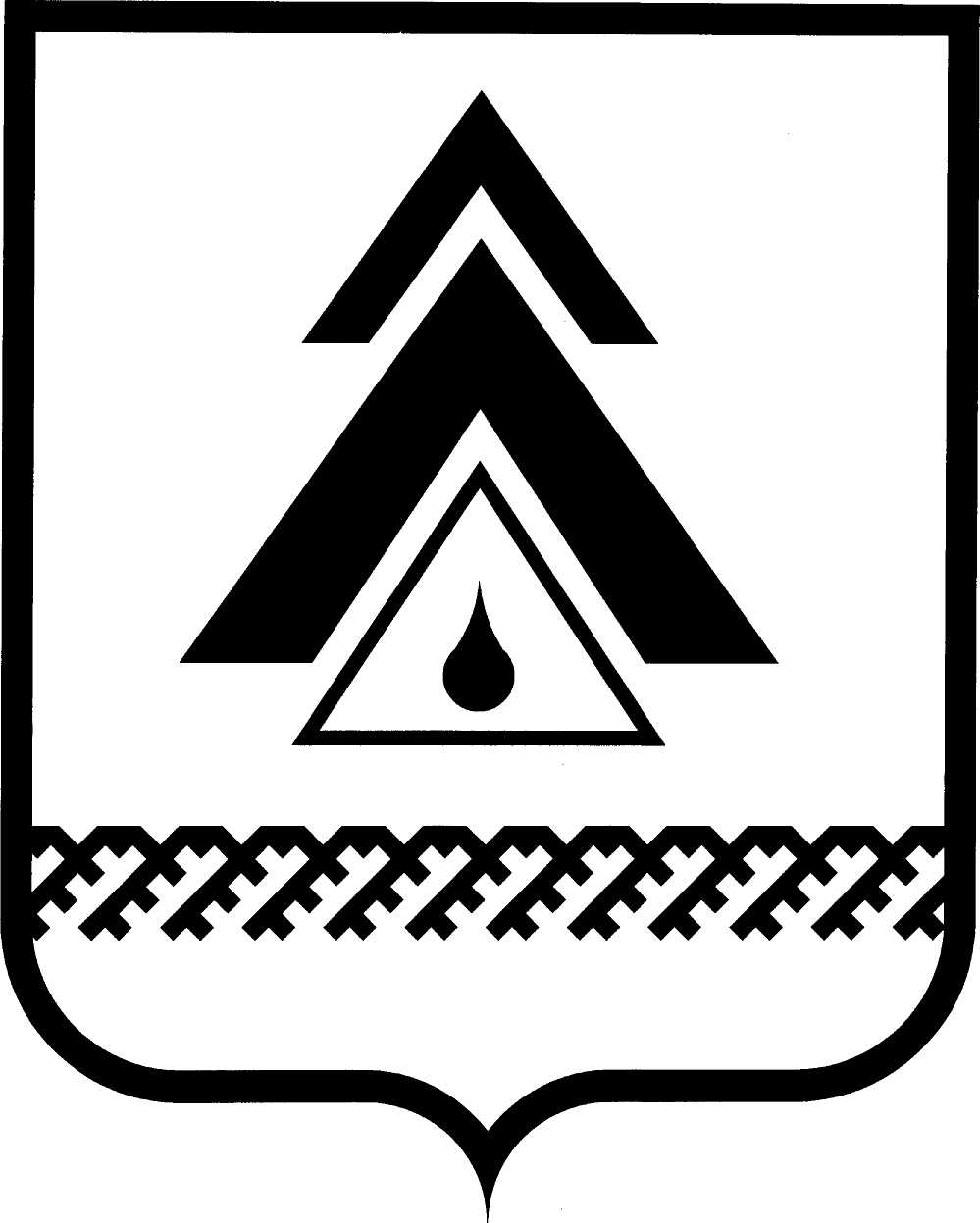 администрация Нижневартовского районаХанты-Мансийского автономного округа – ЮгрыПОСТАНОВЛЕНИЕО внесении изменений в постановление администрации района от 08.09.2010 № 1330 «Об утверждении муниципальной целевой программы «Мероприятия в области градостроительной деятельности Нижневартовского района на 2011–2012 годы» В целях уточнения объемов финансирования мероприятий муниципальной целевой программы «Мероприятия в области градостроительной деятельности Нижневартовского района на 2011–2012 годы», в связи с эффективным использованием средств, выделенных на реализацию программы:1. Внести изменения в постановление администрации района                           от 08.09.2010 № 1330 «Об утверждении муниципальной целевой программы «Мероприятия в области градостроительной деятельности Нижневартовского района на 2011–2012 годы»:1.1. Пункты 3, 4 постановления изложить в новой редакции: «3. Общий объем финансирования, необходимый для реализации муниципальной целевой программы составляет 6 521,87 тыс. руб., в том числе:в 2011 году – 3 258,38 тыс. руб., в том числе:бюджет района – 1 177,28 тыс. руб.;бюджет округа – 2 081,10 тыс. руб.; в 2012 году – 3 263,49 тыс. руб., в том числе:бюджет района – 1 387,19 тыс. руб.;бюджет округа – 1 876,30 тыс. руб.Источниками финансирования муниципальной целевой программы являются бюджет района, бюджет автономного округа, кроме этого возможно участие бюджетов поселений района. Объемы финансирования могут подлежать корректировке в течение финансового года, исходя из возможностей бюджета района, поселений, поступления субсидий на градостроительную деятельность из бюджета автономного округа, путем уточнения по суммам и мероприятиям.4. Департаменту финансов администрации района (А.И. Кидяева) включить муниципальную целевую программу «Мероприятия в области градостроительной деятельности Нижневартовского района на 2011–2012 годы» в перечень целевых программ района на 2011–2012 годы, подлежащих финансированию, для утверждения предельных объемов ассигнований в бюджете района      в 2011 году – 3 258,38 тыс. руб., в 2012 году – 3 263,49 тыс. руб.».1.2. В разделе «Объемы и источники финансирования целевой программы» Паспорта муниципальной целевой программы абзац 1 изложить в новой редакции:«общий объем финансирования на 2011–2012 годы составляет 6 521,87 тыс. руб., в том числе: на 2011 год – 3 258,38 тыс. руб., в том числе:за счет бюджета района – 1 177,28 тыс. руб.;за счет бюджета округа – 2 081,10 тыс. руб.; на 2012 год – 3 263,49 тыс. руб., в том числе:за счет бюджета района –1 387,19 тыс. руб.;за счет бюджета округа – 1 876,30 тыс. руб.».1.3. Пункт 4.1. раздела IV. «Обоснование ресурсного обеспечения целевой программы» изложить в новой редакции:«4.1. Общий объем финансирования на 2011–2012 годы составляет 6 521,87 тыс. руб., в том числе: на 2011 год – 3 258,38 тыс. руб., в том числе:за счет бюджета района – 1177,28 тыс. руб.;за счет бюджета округа – 2 081,10 тыс. руб.; на 2012 год – 3 263,49 тыс. руб., в том числе:за счет бюджета района – 1 387,19 тыс. руб.;за счет бюджета округа – 1 876,30 тыс. руб.».1.4. Приложение 1 к муниципальной целевой программе «Мероприятия    в области градостроительной деятельности Нижневартовского района на 2011–2012 годы» изложить в новой редакции согласно приложению.2. Комитету экономики администрации района (А.Ю. Бурылов) внести изменения в Реестр муниципальных целевых программ Нижневартовского района.3. Пресс-службе администрации района (А.Н. Королёва) опубликовать постановление в районной газете «Новости Приобья».4. Отделу по информатизации и сетевым ресурсам администрации района (Д.С. Мороз) разместить постановление на официальном веб-сайте администрации района.5. Контроль за выполнением постановления возложить на заместителя главы администрации района по жилищно-коммунальному хозяйству и строительству В.И. Пегишева.Глава администрации района                                                            Б.А. СаломатинПриложение к постановлениюадминистрации районаот 21.01.2013 № 54«Приложение 1 к муниципальной целевой программе «Мероприятия в области градостроительной деятельности Нижневартовского района» на 2011–2012 годы»Перечень основных программных мероприятий муниципальной целевой программы«Мероприятия в области градостроительной деятельности Нижневартовского района на 2011–2012 годы»от 21.01.2013г. Нижневартовск№ 54          № п/пМероприятия ПрограммыИсполнитель(Соисполнитель)СроквыполненияФинансовые затраты на реализацию (тыс. руб.)Финансовые затраты на реализацию (тыс. руб.)Финансовые затраты на реализацию (тыс. руб.)Источникифинансирования№ п/пМероприятия ПрограммыИсполнитель(Соисполнитель)Сроквыполнениявсегов том числев том числеИсточникифинансирования№ п/пМероприятия ПрограммыИсполнитель(Соисполнитель)Сроквыполнениявсего2011 год2012 годИсточникифинансирования12345678Цель: соблюдение требований законодательства о градостроительной деятельности, обеспечение устойчивого развития территории районаЦель: соблюдение требований законодательства о градостроительной деятельности, обеспечение устойчивого развития территории районаЦель: соблюдение требований законодательства о градостроительной деятельности, обеспечение устойчивого развития территории районаЦель: соблюдение требований законодательства о градостроительной деятельности, обеспечение устойчивого развития территории районаЦель: соблюдение требований законодательства о градостроительной деятельности, обеспечение устойчивого развития территории районаЦель: соблюдение требований законодательства о градостроительной деятельности, обеспечение устойчивого развития территории районаЦель: соблюдение требований законодательства о градостроительной деятельности, обеспечение устойчивого развития территории районаЦель: соблюдение требований законодательства о градостроительной деятельности, обеспечение устойчивого развития территории районаЗадача 1. Приведение графической части проектов к единой системе требований технических условий ведения ИСОГДЗадача 1. Приведение графической части проектов к единой системе требований технических условий ведения ИСОГДЗадача 1. Приведение графической части проектов к единой системе требований технических условий ведения ИСОГДЗадача 1. Приведение графической части проектов к единой системе требований технических условий ведения ИСОГДЗадача 1. Приведение графической части проектов к единой системе требований технических условий ведения ИСОГДЗадача 1. Приведение графической части проектов к единой системе требований технических условий ведения ИСОГДЗадача 1. Приведение графической части проектов к единой системе требований технических условий ведения ИСОГДЗадача 1. Приведение графической части проектов к единой системе требований технических условий ведения ИСОГД1.1.Разработка градостроительной документацииуправление архитектуры и градостроительства администрации районауправление архитектуры и градостроительства администрации района2011 год2 279,76663,26бюджет района1.1.Разработка градостроительной документацииуправление архитектуры и градостроительства администрации районауправление архитектуры и градостроительства администрации района2011 год2 279,761 616,50−бюджет округа1.2.Комплексный проект системы управления территориальным развитием сельского поселения Вата:управление архитектуры и градостроительства администрации районауправление архитектуры и градостроительства администрации района2011 год559,80327,80−бюджет района1.2.Комплексный проект системы управления территориальным развитием сельского поселения Вата:управление архитектуры и градостроительства администрации районауправление архитектуры и градостроительства администрации района2011 год559,80232,00−бюджет округа1.2.1.Генеральный плануправление архитектуры и градостроительства администрации районауправление архитектуры и градостроительства администрации района2011 год239,80−всего, в том числе:1.2.1.Генеральный плануправление архитектуры и градостроительства администрации районауправление архитектуры и градостроительства администрации района2011 год122,80−бюджет района1.2.1.Генеральный плануправление архитектуры и градостроительства администрации районауправление архитектуры и градостроительства администрации района2011 год117,00−бюджет округа1.2.2.Правила землепользования и застройки управление архитектуры и градостроительства администрации районауправление архитектуры и градостроительства администрации района2011 год175,00−всего, в том числе:1.2.2.Правила землепользования и застройки управление архитектуры и градостроительства администрации районауправление архитектуры и градостроительства администрации района2011 год60,00−бюджет района1.2.2.Правила землепользования и застройки управление архитектуры и градостроительства администрации районауправление архитектуры и градостроительства администрации района2011 год115,00−бюджет округа1.2.3.Проект планировки территории деревни Ватыуправление архитектуры и градостроительства администрации районауправление архитектуры и градостроительства администрации района2011 год145,00−бюджет района1.3.Комплексный проект системы управления территориальным развитием сельского поселения Покур:управление архитектуры и градостроительства администрации районауправление архитектуры и градостроительства администрации района2011–2012 годы 558,82186,2246,70бюджет района 1.3.Комплексный проект системы управления территориальным развитием сельского поселения Покур:управление архитектуры и градостроительства администрации районауправление архитектуры и градостроительства администрации района2011–2012 годы 558,82232,6093,30бюджет округа1.3.1.Генеральный плануправление архитектуры и градостроительства администрации районауправление архитектуры и градостроительства администрации района2011–2012 годы 243,82−всего, в том числе:1.3.1.Генеральный плануправление архитектуры и градостроительства администрации районауправление архитектуры и градостроительства администрации района2011–2012 годы 127,22−бюджет района1.3.1.Генеральный плануправление архитектуры и градостроительства администрации районауправление архитектуры и градостроительства администрации района2011–2012 годы 116,60−бюджет округа1.3.2.Правила землепользования и застройки управление архитектуры и градостроительства администрации районауправление архитектуры и градостроительства администрации района2011–2012 годы 175,00−всего, в том числе:1.3.2.Правила землепользования и застройки управление архитектуры и градостроительства администрации районауправление архитектуры и градостроительства администрации района2011–2012 годы 59,00−бюджет района1.3.2.Правила землепользования и застройки управление архитектуры и градостроительства администрации районауправление архитектуры и градостроительства администрации района2011–2012 годы 116,00−бюджет округа1.3.3.Проект планировки территории села Покуруправление архитектуры и градостроительства администрации районауправление архитектуры и градостроительства администрации района2011–2012 годы −140,00 всего, в том числе:1.3.3.Проект планировки территории села Покуруправление архитектуры и градостроительства администрации районауправление архитектуры и градостроительства администрации района2011–2012 годы −46,70бюджет района1.3.3.Проект планировки территории села Покуруправление архитектуры и градостроительства администрации районауправление архитектуры и градостроительства администрации района2011–2012 годы −93,30бюджет округа1.4.Комплексный проект системы управления территориальным развитием сельского поселения Ларьяк:управление архитектуры и градостроительства администрации районауправление архитектуры и градостроительства администрации района2012 год1 165,00−388,30бюджет района1.4.Комплексный проект системы управления территориальным развитием сельского поселения Ларьяк:управление архитектуры и градостроительства администрации районауправление архитектуры и градостроительства администрации района2012 год1 165,00−776,70бюджет округа1.4.1.Генеральный плануправление архитектуры и градостроительства администрации районауправление архитектуры и градостроительства администрации района2012 год−450,00всего, в том числе:1.4.1.Генеральный плануправление архитектуры и градостроительства администрации районауправление архитектуры и градостроительства администрации района2012 год−150,00бюджет района1.4.1.Генеральный плануправление архитектуры и градостроительства администрации районауправление архитектуры и градостроительства администрации района2012 год−300,00бюджет округа1.4.2.Правила землепользования и застройки управление архитектуры и градостроительства администрации районауправление архитектуры и градостроительства администрации района2012 год−295,00 всего, в том числе:1.4.2.Правила землепользования и застройки управление архитектуры и градостроительства администрации районауправление архитектуры и градостроительства администрации района2012 год−98,30бюджет района1.4.2.Правила землепользования и застройки управление архитектуры и градостроительства администрации районауправление архитектуры и градостроительства администрации района2012 год−196,70бюджет округа1.4.3.Проекты планировки территорий населенных пунктов сельского поселения Ларьякуправление архитектуры и градостроительства администрации районауправление архитектуры и градостроительства администрации района2012 год−420,00 всего, в том числе:1.4.3.Проекты планировки территорий населенных пунктов сельского поселения Ларьякуправление архитектуры и градостроительства администрации районауправление архитектуры и градостроительства администрации района2012 год−140,00бюджет района1.4.3.Проекты планировки территорий населенных пунктов сельского поселения Ларьякуправление архитектуры и градостроительства администрации районауправление архитектуры и градостроительства администрации района2012 год−280,00бюджет округаИтого по задаче 1Итого по задаче 1Итого по задаче 12011–2012 годы4 563,383 258,381 305,00всего, в том числе:Итого по задаче 1Итого по задаче 1Итого по задаче 12011–2012 годы4 563,381 177,28435,00бюджет района Итого по задаче 1Итого по задаче 1Итого по задаче 12011–2012 годы4 563,382 081,10870,00бюджет округа		Задача 2. Выполнение инженерных изысканий для подготовки документов территориального планирования и документации по планировке территории		Задача 2. Выполнение инженерных изысканий для подготовки документов территориального планирования и документации по планировке территории		Задача 2. Выполнение инженерных изысканий для подготовки документов территориального планирования и документации по планировке территории		Задача 2. Выполнение инженерных изысканий для подготовки документов территориального планирования и документации по планировке территории		Задача 2. Выполнение инженерных изысканий для подготовки документов территориального планирования и документации по планировке территории		Задача 2. Выполнение инженерных изысканий для подготовки документов территориального планирования и документации по планировке территории		Задача 2. Выполнение инженерных изысканий для подготовки документов территориального планирования и документации по планировке территории		Задача 2. Выполнение инженерных изысканий для подготовки документов территориального планирования и документации по планировке территории2.1.Выполнение топографических съемок территорий городского поселения Новоаганскуправление архитектуры и градостроительства администрации района2012 год1 509,49−1 301,01всего, в том числе:2.1.Выполнение топографических съемок территорий городского поселения Новоаганскуправление архитектуры и градостроительства администрации района2012 год1 509,49−433,71бюджет района2.1.Выполнение топографических съемок территорий городского поселения Новоаганскуправление архитектуры и градостроительства администрации района2012 год1 509,49−867,30бюджет округа2.2.Выполнение топографических съемок территорий городского поселения Излучинскуправление архитектуры и градостроительства администрации района2012 год1 509,49−208,48всего, в том числе:2.2.Выполнение топографических съемок территорий городского поселения Излучинскуправление архитектуры и градостроительства администрации района2012 год1 509,49−69,48бюджет района2.2.Выполнение топографических съемок территорий городского поселения Излучинскуправление архитектуры и градостроительства администрации района2012 год1 509,49−139,00бюджет округаИтого по задаче 2Итого по задаче 2Итого по задаче 22012 год1 509,49−1 509,49всего, в том числе:Итого по задаче 2Итого по задаче 2Итого по задаче 22012 год1 509,49503,19бюджет районаИтого по задаче 2Итого по задаче 2Итого по задаче 22012 год1 509,491 006,30бюджет округаЗадача 3. Формирование и развитие культурных и общественных центров поселений Задача 3. Формирование и развитие культурных и общественных центров поселений Задача 3. Формирование и развитие культурных и общественных центров поселений Задача 3. Формирование и развитие культурных и общественных центров поселений Задача 3. Формирование и развитие культурных и общественных центров поселений Задача 3. Формирование и развитие культурных и общественных центров поселений Задача 3. Формирование и развитие культурных и общественных центров поселений Задача 3. Формирование и развитие культурных и общественных центров поселений 3.1.Разработка архитектурно-планировочного предложения по организации сквера в составе проекта планировки деревни Ваты управление архитектуры и градостроительства администрации района2012 год449,00−175,00бюджет района3.2.Разработка архитектурно-планировочного предложения  организации бульвара в составе проекта планировки  пгт. Излучинска управление архитектуры и градостроительства администрации района2012 год449,00−274,00бюджет районаИтого по задаче 3Итого по задаче 3Итого по задаче 32012 год449,00−449,00бюджет районаИтого по целевой программеИтого по целевой программеИтого по целевой программе2011–2012 годы6 521,87 3 258,383 263,49всего, в том числеИтого по целевой программеИтого по целевой программеИтого по целевой программе2011–2012 годы6 521,87 1 177,281 387,19бюджет района Итого по целевой программеИтого по целевой программеИтого по целевой программе2011–2012 годы6 521,87 2 081,101 876,30бюджет округаВ том числе в разрезе исполнителей(соисполнителей) программыВ том числе в разрезе исполнителей(соисполнителей) программыуправление архитектуры и градостроительства администрации района2011–2012 годы6 521,87 3 258,383 263,49всего, в том числеВ том числе в разрезе исполнителей(соисполнителей) программыВ том числе в разрезе исполнителей(соисполнителей) программыуправление архитектуры и градостроительства администрации района2011–2012 годы6 521,87 1 177,281 387,19бюджет района В том числе в разрезе исполнителей(соисполнителей) программыВ том числе в разрезе исполнителей(соисполнителей) программыуправление архитектуры и градостроительства администрации района2011–2012 годы6 521,87 2 081,10 1 876,30бюджет округа